Лекція № 3-4Тема: Основні поняття соціальної педагогікиПитання:1. Соціалізація – провідна дефініція соціальної педагогіки.2. Характеристика соціального виховання.3. Соціальне середовища як необхідна умова соціалізації особистості. Соціальна адаптація, її види.4. Зміст та види соціальної профілактики.5. Сутність соціальної реабілітації.6. Соціальна допомога та соціальні послуги в структурі соціального обслуговування.7. Характеристика ресоціалізації.Теми рефератів:1. Вплив спадкових факторів на соціалізацію дитини.2. Соціалізація дитини в процесі діяльності.3. Соціалізація дитини в процесі спілкування.4. Освоєння дитиною соціальних ролей у процесі її розвитку.5. Виховання та соціалізація дитини (в сім’ї, в інституційних закладах тощо).6. Історія термінів «соціальне виховання», «соціальний захист».7. Проблеми соціального виховання в сучасних умовах.Література [1, 4, 8, 9а, 11, 12, 15, 17, 20, 23, 24, 26, 29, 30, 31, 32, 33, 35, 37]Увага до проблем, характерних для соціальної педагогіки, загострилася на межі 70-х рр. минулого століття у зв'язку із кризою системи виховання. У цей час з'являються різноманітні форми роботи з дітьми за місцем проживання і методичні рекомендації щодо них, а також створюються молодіжні житлові комплекси та соціально-педагогічні комплекси, які вимагають додаткових теоретичних і практичних розробок. Перед соціальною педагогікою було поставлено завдання охарактеризувати картину соціально-педагогічної дійсності з метою розв'язання проблем соціального виховання в контексті соціалізації.Соціальна педагогіка як наука має свої категорії. Основні з них — це соціалізація особистості, соціальне середовище та соціальне виховання. їх доповнюють категорії соціальної ситуації у формуванні особистості та соціальної адаптації. Безумовно, ці провідні категорії тісно пов'язані із загальнопедагогічними та загальнопсихологічними категоріями, які в зарубіжній і вітчизняній практиці розглядаються як форми та методи соціальної педагогіки: соціальне навчання, самовиховання, самоосвіта, соціальна допомога, соціальна активність, самозбереження, самоконтроль, самооцінка, саморегуляція, самопізнання, самовладання тощо.1. Соціалізація – провідна дефініція соціальної педагогікиПроцес розвитку людини у взаємодії її з навколишнім світом називають соціалізації.Американський соціолог Н. Смелзер визначає соціалізацію як «процес формування умінь і соціальних настановлень індивідів, що відповідають їх соціальним ролям». Польський соціолог Я. Щепанський розуміє під соціалізацією «впливи середовища в цілому, що прилучають індивіда до участі в суспільному житті, учать його розумінню культури, поводженню в колективах, твердженню себе і виконанню різних соціальних ролей».У різних словниках соціалізація визначається як:1) «процес засвоєння індивідом протягом його життя соціальних норм і культурних цінностей того суспільства, до якого він належить»;2) «процес засвоєння і подальшого розвитку індивідом соціально-культурного досвіду»;3) «процес становлення особистості, навчання і засвоєння індивідом цінностей, норм, настановлень, зразків поводження, властивому даному суспільству, соціальній спільності, групі»;4) «складний, багатогранний процес включення людини в соціальну практику, придбання нею соціальних якостей, засвоєння суспільного досвіду і реалізації власної сутності за допомогою виконання визначеної ролі в практичній діяльності».Характеристика процесу соціалізації особистості(за О.В. Безпалько)У вітчизняній науці найбільший внесок у постановку і розгляд проблеми соціалізації вніс І.С. Кон. У його роботах представлені як філософські аспекти проблеми, так і соціологічні, соціально-психологічні, етнографічні й педагогічні. З погляду І.С. Кона, «обсяг поняття «соціалізація» трохи ширше, ніж «виховання». Виховання має на увазі насамперед систему спрямованих впливів, за допомогою яких індивіду намагаються прищепити якісь бажані риси і властивості, тоді як соціалізація включає також ненавмисні, спонтанні впливи, за допомогою яких індивід прилучається до культури і стає повноправним членом відповідного суспільства».У педагогічній науці останнього років проблему соціалізації активно розробляє А.В. Мудрик. Соціалізація відбувається в умовах стихійної взаємодії людини з навколишнім середовищем, у відносно-направленому суспільством і (або) державою процесі впливу на ті чи інші вікові, соціальні, професійні групи людей, а також у процесі щодо доцільного і соціально контрольованого виховання (сімейного, релігійного, соціального).Сутність соціалізації полягає в тому, що вона формує людину як члена того суспільства, до якого вона належить. Будь-яке суспільство прагнуло і прагне сформувати визначений тип людини, у найбільшій мірі відповідний його соціальним, культурним, релігійним, етичним ідеалам. Однак зміст цих ідеалів дуже істотно відрізняється залежно від історичних традицій, соціально-економічного і культурного розвитку, суспільного і політичного складу. У той же час у сучасну епоху можна констатувати, що ідеал повноцінного члена суспільства має багато характеристик, загальних чи більш-менш подібних для різних суспільств. Відповідно і процес соціалізації в різних суспільствах, зберігаючи визначену специфіку, набуває ряд універсальних і подібних характеристик, що пов’язано з глобальними загальнопланетарними і загальносвітовими тенденціями (від урбанізації й інформатизації до екологічних і демографічних зрушень).Людина як об’єкт і суб’єкт соціалізаціїЗміст процесу соціалізації визначається тим, що будь-яке суспільство зацікавлене в тому, щоб його члени успішно опановували ролями чоловіка чи жінки (тобто в успішній статево-рольовій соціалізації), могли б і хотіли компетентно брати участь у продуктивній діяльності (професійна соціалізація), створили міцну сім’ю (засвоїли сімейні ролі), були законослухняними громадянами (політична соціалізація) і т.д. Усе це характеризує людину як об’єкт соціалізації. Однак людина стає повноцінним членом суспільства, будучи не тільки об’єктом, але і суб’єктом соціалізації.Як суб’єкт, людина в процесі соціалізації засвоює соціальні норми і культурні цінності в нерозривній єдності з реалізацією своєї активності, саморозвитком і самореалізацією в суспільстві. Соціалізація стає для людини успішною, якщо в процесі її розвивається її особистість.Становлення особистості являє собою складний процес, що включає в себе ряд взаємозалежних рівнів. Можна виділити рівні біологічного, психологічного, соціального і світоглядного становлення людини. Кожний з них характеризується специфічними рисами й особливостями, однак усі вони нерозривно пов’язані один з одним і утворюють єдине ціле. На різних тимчасових етапах той чи інший рівень набуває домінуюче значення. В дитячі роки найбільш інтенсивно відбувається фізичний розвиток людини, тоді як соціальний і світоглядний компоненти виражені слабкіше. Потім починають домінувати соціальний і світоглядний компоненти, а фізичний відступає на задній план.Специфіка взаємозв’язку окремих компонентів у ході розвитку особистості відбивається й на характері діяльності. Так, ігрова діяльність звичайно не вимагає високого рівня соціалізації і сформованості світогляду (хоча вони і не виключаються цілком). Учбово-виробнича діяльність супроводжує зростання ролі соціального фактора, а творчо перетворююча діяльність припускає наявність зрілого світогляду.Розвиток особистості в процесі соціалізації відбувається в міру розв’язання людиною ряду завдань. Умовно можна виділити три групи завдань кожного віку або етапу соціалізації: природно-культурні, соціально-культурні і соціально-психологічні.Природно-культурні завдання – досягнення на кожному віковому етапі визначеного рівня фізичного і сексуального розвитку, що має нормативні розходження в тих чи інших регіонально-культурних умовах (різні темпи статевого дозрівання, еталони мужності і жіночності в різних етносах і регіонах і т.д.).Соціально-культурні завдання – пізнавальні, цінностно-змістовні, специфічні для кожного вікового етапу в конкретному соціумі у визначений період його історії. Ці завдання об’єктивно визначаються суспільством у цілому, регіональним і найближчим оточенням людини. Специфічні соціально-культурні завдання ставляться перед людиною й у сфері пізнання соціальної дійсності, і в сфері участі в житті суспільства і т.д. Завдання соціально-культурного ряду мають мов би два шари. З одного боку, це завдання, пропоновані людині у вербалізованій формі інститутами суспільства, з іншого боку – завдання, що вона сприймає із суспільної практики, удач, звичаїв, психологічних стереотипів безпосереднього оточення. Причому, ці два шари не завжди збігаються між собою, а нерідко і частково суперечать один одному.Соціально-психологічні завдання – це становлення самосвідомості особистості, її самовизначення в житті і на перспективу, самоактуалізація і самоствердження, що на кожному віковому етапі мають специфічний зміст і способи їхнього розв’язання.Самосвідомість особистості розглядається як досягнення нею в кожному віці визначеної міри самопізнання, міри самоприйняття, наявності щодо цілісної Я-концепції і визначеного рівня самоповаги.Самовизначення особистості припускає знаходження нею визначеної позиції в різних сферах актуальної життєдіяльності і вироблення планів на майбутнє. Так, у молодшому шкільному віці дитині необхідно знайти індивідуально прийнятну і соціально схвалювану позицію в новій соціальній ситуації – ситуації надходження в школу. Він повинний визначити відносини з однолітками і дорослими, перебудувати в зв’язку з цим уже наявну в нього систему відносин. У підлітковому віці особливого значення набуває пошук позиції серед однолітків своєї статі, що доповнюється в ранній юності визначенням позиції у відносинах з однолітками протилежної статі. У молодості необхідно знайти свою позицію в сімейній і трудовій сферах. і т.д.Самоствердження особистості означає реалізацію людиною своєї власної активності в значимих для неї сферах життєдіяльності. При цьому необхідно, щоб успішність цієї реалізації визнавалася і схвалювалася значимими для людини особами. Так, у підлітковому віці особливого значення набуває самоствердження через досягнення автономності від дорослих. У ранній юності самоствердження досягається через знаходження певної автономії від однолітків при збереженні зв’язку із значимими дорослими. У зрілому віці – через знаходження почуття продуктивності, відчуття контролю над ситуацією, а в літньому – почуття задоволення прожитим життям. Самоствердження особистості може мати різноманітні форми: соціально-цінні, соціально корисні, соціально прийнятні, а також асоціальні й антисоціальні.Говорячи про соціалізацію, слід виходити з того, що особистість розкривається, насамперед, із соціальної сторони як представник визначеної історичної епохи, включений у систему суспільних відносин. Тому найважливіші характеристики особистості – соціальні статуси, що вона займає в різних сферах, групах, організаціях, і ролі – стійкі соціальні функції, що вона виконує. Статус характеризується правами й обов’язками. Наприклад, досягнувши повноліття, молода людина здобуває статус громадянина, що дає їй право обирати і бути обраним, одружуватися, обов’язок трудитися і багато чого іншого. Статус і роль учня припускають, що він має опановувати знаннями.Соціалізація як двосторонній процес означає, що, з одного боку, індивід засвоює соціальний досвід, входячи в соціальне середовище, у систему соціальних зв’язків, а з іншого боку – у процесі соціалізації він активно відтворює систему соціальних зв’язків за рахунок активного входження в середовище. Людина не пасивна в розв’язанні об’єктивних завдань, а є в тім чи іншому ступені творцем власного життя і може розглядатися як суб’єкт власного розвитку, як суб’єкт соціалізації. Однак, будучи об’єктом і суб’єктом соціалізації, людина може стати і її жертвою.Фактори соціалізаціїЯк уже відзначалося, соціалізація людини відбувається в ситуації, коли він має справу з безліччю обставин, що здійснюють на неї той чи інший вплив, і потребують від неї певної поведінки й активності. Ці обставини можна умовно назвати факторами соціалізації.У словниках фактор визначається як одна з необхідних умов того чи іншого процесу. Говорячи про процес соціалізації людини, необхідно розглянути, в яких умовах відбувається цей процес. А.В. Мудрик пропонує всі умови або фактори соціалізації в узагальненому виді об’єднати в 4 групи. Перша – мегафактори (мега – дуже великий, загальний) – планета, світ, космос. Друга – макрофактори (макро – великий) – країна, суспільство, держава, що впливають на соціалізацію всіх, хто живе у визначених країнах; цей вплив опосередкований двома іншими групами факторів. Третя – мезофактори (мезо – середній, проміжний), умови соціалізації великих груп людей, що виділяють за національною ознакою (етнос як фактор соціалізації); за місцем і типом поселення, в якому вони живуть (регіон, місто, селище, сіло); за належністю до аудиторії засобів масової комунікації (радіо, телебачення, кіно й ін.). Мезофактори впливають на соціалізацію як прямо, так і опосредковано через фактори четвертої групи – мікрофактори. До них відносяться умови, що безпосередньо впливають на конкретних людей: сім’я, група однолітків, мікросоціум, організації, в яких здійснюється соціальне виховання – навчальні, професійні, суспільні, релігійні організації.Мікрофактори впливають на розвиток людини через так званих агентів соціалізації, тобто осіб, у безпосередній взаємодії з якими протікає її життя. На різних вікових етапах склад агентів специфічний. Так, стосовно дітей і підлітків такими виступають батьки, брати і сестри, родичі, однолітки, сусіди, учителі. У юності або молодості в число агентів входять також чоловік, колеги по роботі, навчанню і (чи) службі в армії. У зрілому віці додаються власні діти, а в літньому – члени їхніх сімей.Як відзначає І.С. Кон, «загальна риса всякого складного індустріального суспільства – множинність інститутів і агентів соціалізації, що не складаються у жорстку ієрархічну систему, що развиваються за своїми власним законам і правилам. Хоча ми постійно говоримо про координацію їхніх зусиль, ми часто міркуємо так, ніби кожний з цих інститутів окремо і усі вони разом робили те саме і були б всемогутніми. Фактично це, звичайно, не так».Механізми соціалізаціїУ зв’язку з тим, що соціалізація людини відбувається у взаємодії з різними факторами й агентами, а також з огляду на її активність у процесі соціалізації, виділяють кілька універсальних «механізмів» соціалізації й умовно називають і характеризують їх так: традиційний – через сім’ю і найближче оточення; інституціональний – через інститути суспільства; стилізований – через субкультури; міжособистісний – через значимих осіб; рефлексивний – через індивідуальне переживання й усвідомлення.Традиційний механізм соціалізації являє собою засвоєння людиною норм, еталонів поведінки, поглядів, що характерні для його сім’ї і найближчого оточення (сусідського і професійного), хоча вони не завжди цілком відповідають суспільно схвалюваним. Це засвоєння відбувається, як правило, на неусвідомленому рівні за допомогою некритичного сприйняття пануючих стереотипів.Інституціональна соціалізація, здійснюється в процесі взаємодії людини з інститутами суспільства як спеціально створеними для її соціалізації, так і реалізуючими функції, що соціалізують, попутно, паралельно зі своїми основними функціями (виробничі, суспільні, клубні й ін. структури, а також засоби масової комунікації). У процесі взаємодії людини з різними інститутами соціалізація відбувається на базі наростаючого нагромадження їм відповідних знань і досвіду соціально схвалюваної поведінки.Стилізований механізм соціалізації діє в рамках визначеної субкультури. Під субкультурою розуміється комплекс морально-психологічних рис і поведінкових проявів, типових для людей визначеного віку, професійного чи культурного шару, що у цілому створює стиль життя вікової, професійної чи соціальної групи. Субкультура, як правило, легко виявляється, тому що виявляється в ряді норм поведінки і взаємин, у деяких рисах стилю поведінки і спілкування, мови, зовнішньому вигляді, способах дозвілля. Для субкультури характерні пристрасті до визначених шарів естетичної культури, ієрархія цінностей щодо стилю життя. Субкультура впливає на соціалізацію людини остільки й у тій мірі, оскільки і якою мірою групи колег чи однолітків, що є її носіями, референтні (значимі) для неї.Міжособистісний механізм соціалізації діє в процесі спілкування людини із суб’єктивно значимими для неї особами. Такими можуть бути батьки (у будь-якому віці), улюблений учитель, шановний дорослий або товариш по службі, друг-одноліток своєї чи протилежної статі. У процесі спілкування йде ідентифікація (ототожнення) з конкретною людиною. Природно, що значимі особи можуть бути членами інститутів суспільства, що впливають на людину, а якщо це однолітки або колеги, то вони можуть бути і носіями вікової чи професійної субкультури. Але нерідкі випадки, коли спілкування зі значимими особами виникає поза організаціями і групами. Крім того, спілкування зі значимими особами в групах і організаціях може впливати на людину, не ідентично тому, яке робить на нього сама група чи організація.Вплив усіх названих механізмів опосередковується рефлексією, тобто внутрішнім діалогом, у якому людина розглядає, оцінює, приймає чи відкидає цінності, властиві різним інститутам суспільства, сім’ї, групі однолітків, значимим особам. Тому є всі підстави розглядати рефлексивний механізм соціалізації людини як специфічний. Рефлексія може являти собою внутрішній діалог декількох видів: по-перше, діалог між різними Я людини; по-друге, діалог з реальними чи вигаданими особами, що відбувається наодинці із собою. Особливий вид внутрішнього діалогу являє собою глибоке послідовне взаємовідображення партнерів по взаємодії, змістом якого є відтворення внутрішнього світу партнера, причому в цей внутрішній світ, у свою чергу, включене відображення внутрішнього світу першого з партнерів. Іншими словами, людина може формуватися і змінюватися в результаті усвідомлення і переживання нею тієї реальності, у якій вона живе, свого місця в цій реальності і себе самої.Соціалізація кожної людини відбувається за допомогою всіх названих вище механізмів. Однак у різних статевовікових, соціально-культурних і професійних груп і в конкретних людей співвідношення ролі механізмів соціалізації по-різному і часом істотно.Так, в умовах села, а також у малоосвічених міських сім’ях велику роль може грати традиційний механізм. В умовах великого міста діють в основному інституціональний і стилізований. Для людей явно інтровертного типу (тобто звернених усередину себе, підвищено тривожних, самокритичних) найважливішим може стати рефлексивний. Ті чи інші механізми можуть домінувати в залежності від аспектів соціалізації. Так, якщо мова йде про сферу дозвілля, моді, то ведучим часто є стилізований, а стандарт і стиль життя формуються нерідко за допомогою традиційного механізму.З усього вищесказаного очевидно, що соціалізація людини йде в процесі її взаємодії з різноманітними і досить численними факторами, групами, організаціями, агентами, здійснюється за допомогою ряду механізмів. Їх функції, місце і роль у процесі соціалізації в цілому і на різних вікових етапах не тільки доповнюють один одного, але і тією чи іншою мірою суперечать один одному. Усе це об’єктивно обумовлює визначений ступінь автономії людини, що необхідний для формування особистості, здатної самостійно приймати рішення, протистояти зовнішньому тиску і т.д. У той же час в автономії закладена і можливість появи соціальних аномалій, що відхиляється поведінки й тощо.Завдання соціальної педагогіки в зв’язку з цим полягає в тому, щоб виявити тенденції процесу соціалізації на сучасному етапі, визначити його позитивні і негативні можливості, знайти способи використання і посилення позитивних, нівелювання і компенсації негативних.2. Характеристика соціального вихованняТермін «соціальне виховання» найчастіше використовувався в скороченому вигляді – «соцвос». У період 1917–1930 р. він вживається в двох основних значеннях: перше – позначення державного органу, функцією якого було управління дитячими виховними й освітніми установами; друге – передача суспільного досвіду від одного покоління до іншого.Визначаючи соціальне виховання як категорію соціальної педагогіки, слід звернути увагу на роботи вчених, що займаються проблемами соціальної педагогіки: В.Г. Бочарової, А.В. Мудрика, В.Д. Семенова, Г.Н. Філонова й ін. У цих дослідженнях можна знайти різні визначення соціального виховання як категорії соціальної педагогіки: виховання підростаючого покоління дітей у соціумі; високоякісне виховання й освіта дітей; виховання усіх вікових груп і соціальних категорій дітей, тобто соціальне виховання розглядається як соціальний інститут.Є й інші точки зору, але всіх їх поєднує одне – акцентування у вихованні як багатогранному, складному суспільному явищі його соціальної складової.Таким чином, соціальне виховання як одна з основних категорій соціальної педагогіки є видовим поняттям стосовно категорії «виховання», що вивчається багатьма науками: педагогікою, соціологією, психологією й ін. Входить ця міжнародна категорія й у категоріальну систему соціальної педагогіки як відгалуження педагогічної науки. Однак основною, базовою категорією вона виступає в педагогіці.Під соціальним вихованням розуміється цілеспрямований процес формування соціально значимих якостей особистості дитини, необхідних йому для успішної соціалізації.3. Соціальне середовища як необхідна умова соціалізації особистості. Соціальна адаптація, її видиСоціальна адаптація – це цілеспрямований процес взаємодії свідомості та поведінки соціального суб’єкта та ціннісної системи соціального середовища з метою встановлення відповідності й подолання розбіжностей у взаємовідносинах. Процес соціальної адаптації розглядають на трьох рівнях:1) суспільство (макросередовище) – адаптація особистості до особливостей розвитку суспільства;2) соціальна група (мікросередовище) – адаптація людини до умов соціальної групи;3) сам індивід (внутрішня адаптація) – прагнення досягти гармонії, збалансованості внутрішньої позиції та зовнішньої оцінки.Актуальна проблема сучасного суспільства: пристосування громадян до сучасної соціально-економічної обстановки.Основи формування соціальної адаптації:1) особистісно-суб’єктивні (Л);    2) зовнішньо-об’єктивні (С).Розглянемо випадки соціальної адаптації:а) (С+)х(Л+)=(А+)   успішна позитивна;б) (С–)х(Л+)+(А+)   нестійка негативна спрямованість (псевдоадаптація);в) (С+)х(Л–)=(А+)   з нестійкою позитивною спрямованістю.4. Зміст та види соціальної профілактикиСоціальна профілактика – це науково обґрунтовані та своєчасні дії, спрямовані на:1) запобігання можливих фізичних, психологічних або соціокультурних колізій у певних індивідів та груп ризику;2) збереження, підтримка й захист нормального рівня життя та здоров’я людей;3) сприяння їм в досягненні поставленої мети й розкритті їхніх внутрішніх потенцій.Пріоритетним напрямом соціальної профілактики в сучасному світі є профілактика девіантної поведінки.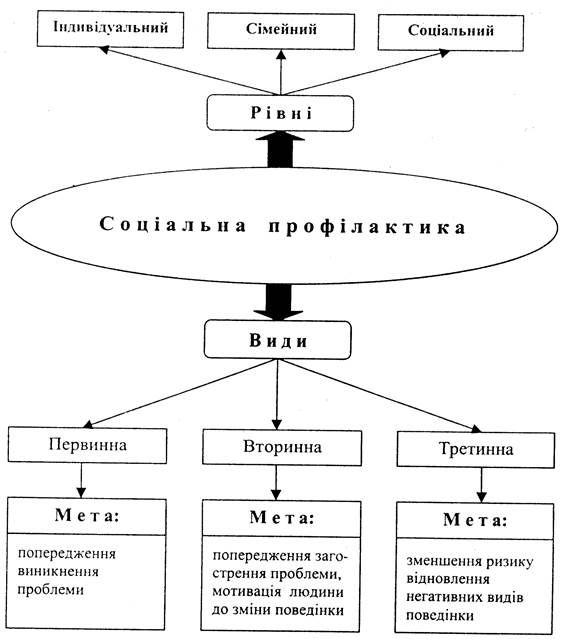 Соціальна профілактика – соціальна робота, що спрямована на організацію та впровадження системи заходів щодо попередження аморальної, протиправної та іншої асоціальної поведінки, виявлення та запобігання будь-якому негативному впливу на життя і здоров’я клієнтів центрів соціальних служб для молоді.Реалізується через:· надання різним категоріям клієнтів інформації про негативні явища, їх наслідки та відповідність за протиправні дії;· здійснення соціально-педагогічної роботи з дітьми та молоддю за місцем проживання з метою превенції негативних явищ;· здійснення індивідуальної та групової соціально-педагогічної роботи з дітьми та молоддю групи ризику та їхніми батьками;· виявлення дітей з груп ризику девіантної поведінки та проведення психологічних та педагогічних заходів;· психолого-просвітницька робота, що спрямована на розвиток особистості дитини;· проведення профілактичних акцій, конкурсів, змагань з метою профілактики негативних явищ та пропаганди здорового способу життя.5. Сутність соціальної реабілітаціїСоціальна реабілітація – процес відновлення основних соціальних функцій особистості, суспільного інституту, соціальної групи, їх соціальної ролі як суб’єкта основних сфер життя суспільства.Соціальна реабілітація – соціальна робота, яка спрямована на здійснення системи заходів з метою відновлення морального, психічного та фізичного стану у клієнтів центрів соціальних служб для молоді, їх соціальних функцій, приведення їхньої поведінки у відповідність до загальновизнаних суспільних норм.Здійснюється через:· корекцію відхилень у поведінці шляхом індивідуальної роботи;· здійснення психотерапевтичної роботи з метою відновлення фізичного та психологічного стану клієнта;· надання консультацій клієнтам з метою їхньої адаптації до нових умов життя;· допомога у професійному визначенні.Соціальна реабілітація – комплекс мір, що направлені на відновлення людини в правах, соціальному статусі, здоров’ї, дієздатності. Цей процес спрямовано не тільки на відновлення здатностей людини, але й самого соціального середовища.В рамках соціальної реабілітації, звичайно, виділяють такі рівні:– медико-соціальний;– професійно-трудовий;– соціально-психологічний;– соціально-рольовий;– соціально-побутовий;– соціально-правовий.Виділяють такі напрями соціальної реабілітації:– інвалідів та дітей з обмеженими можливостями;– людей похилого віку;– військовослужбовців, що брали участь у воєнних конфліктах;– осіб, які повернулися з місць позбавлення волі.Актуальною є проблема реабілітації інвалідів.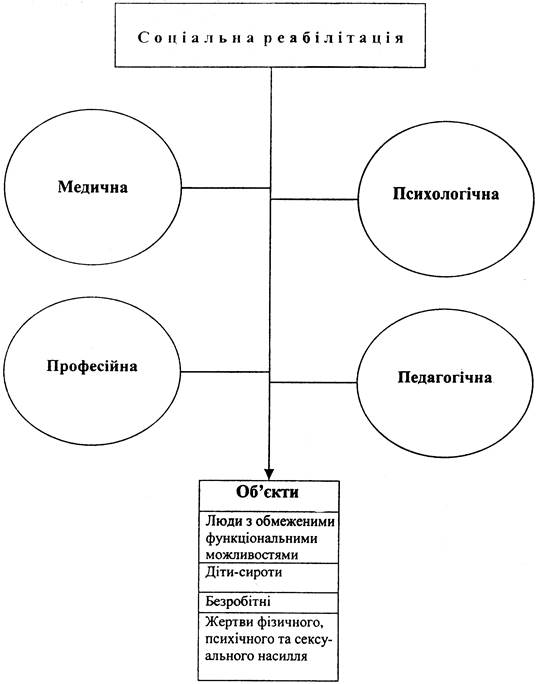 6. Соціальна допомога та соціальні послуги в структурі соціального обслуговуванняСоціальна допомога – це система соціальних заходів у вигляді сприяння, підтримки та послуг, що надаються окремим особам чи групам населення соціальною службою для подолання або пом’якшення життєвих труднощів, підтримки їх соціального статусу й повноцінної життєдіяльності, адаптації у суспільстві.Соціальна підтримка – спеціальні міри, що спрямовано на підтримку умов, достатніх для існування “слабких” соціальних груп, окремих сімей, особистостей, що зазнають потребу в процесі власної життєдіяльності й діяльного існування.Соціальне обслуговування – соціальна робота, яка спрямована на здійснення системи заходів щодо задоволення різноманітних потреб з метою гармонійного та всебічного розвитку дітей, молоді та сім’ї. Відбувається через:· надання соціально-побутових послуг з питань догляду, отримання медичної допомоги тощо;· надання тимчасового перебування дітям «вулиці»;· організація денного перебування у разі потреби (діти, інваліди, громадяни похилого віку) з наданням різних видів послуг;· здійснення консультативної допомоги;· надання матеріальної допомоги (продукти харчування, гроші, предмети особистої гігієни, медикаменти).Формування особистості — безперервний, цілісний процес розвитку особистості, який здійснюється внаслідок її соціалізації, виховання і самовиховання. У процесі соціалізації засвоюються соціальний досвід, цінності, норми, установки, властиві певному суспільству і соціальним групам, а також відбувається входження до системи соціальних зв'язків. Соціалізація відбувається під впливом трьох груп факторів: макрофакторів, що виявляються у планетарному середовищі, державі, суспільстві; мезофакторів, що виявляються у відповідних регіональних, етнокультурних умовах; мікрофакторів, які безпосередньо виявляються в різноманітних інститутах виховання.Докладному аналізові терміну "соціалізація" присвятив свої дослідження вітчизняний учений А. В. Мудрик. Він з'ясував, що вперше цей термін з'явився в політичній економії у зв'язку з "уособленням" землі та засобів виробництва, а пізніше американський учений Ф.Г. Гіддінгс у книзі "Теорія соціалізації" (1887) пов'язав його з соціальною природою і характером індивіда. У середині XX ст. соціалізація перетворилася на самостійну міждисциплінарну галузь досліджень. За визначенням А.В. Мудрика, сутність соціалізації полягає у поєднанні пристосування й уособлення людини в умовах конкретного суспільства.Розглянемо визначення основних категорій соціальної педагогіки у трактуванні вітчизняних та зарубіжних науковців М.А. Галагузової, І.Д. Звєрєвої, А.Й. Папської, Л.Г. Коваль, М.П. Лукашевича, А.В. Мудрика та ін.Соціалізація (від лат. Socialis — суспільний) — історично зумовлений процес розвитку особистості, надання та засвоєння індивідом цінностей, норм, установок, зразків поведінки, що притаманні певному суспільству. Його результатом є активне відтворення особистістю набутого соціального досвіду у своїй діяльності та спілкуванні. Соціалізація може відбуватися як в умовах виховання, тобто цілеспрямованого формування вихованця, так і в умовах стихійного впливу на особистість.Мета соціалізації — допомогти вихованцеві вижити у суспільному потоці криз і революцій — екологічній, енергетичній, інформативній, комп'ютерній тощо, оволодіти досвідом старших, зрозуміти своє покликання, визначити власне місце у суспільстві, самостійно знайти шляхи найефективнішого самовизначення в ньому.Інша провідна категорія соціальної педагогіки — соціальне середовище, що визначається як суб'єктивно пережита людиною об'єктивна реальність. Соціальне середовище — це своєрідний показник інтеріоризації особистістю культури, рівня соціального розвитку, способу життя, цінностей суспільства.Також до основних категорій соціальної педагогіки необхідно зарахувати поняття "соціальне виховання", що трактується як створення умов та заходів, спрямованих на засвоєння підростаючим поколінням загальнолюдських і спеціальних знань, соціального досвіду з метою формування в нього соціально-позитивних ціннісних орієнтацій.Провідною метою виховання взагалі й соціального зокрема є гуманістичне виховання, яке є цілісним процесом виховання та освіти, що спрямований на формування всебічно і гармонійно розвиненої особистості на підставі індивідуалізованого підходу та інтеграції зі спільністю, з якою взаємодіє внаслідок інформаційного обміну в умовах середовища, в якому розвивається. Всебічно й гармонійно розвинена особистість має бути наділена такими рисами, як: наявність системи загальнолюдських ідеалів і якостей; науковий світогляд; індивідуальна неповторність; професійна спрямованість; творча активність. Залежно від вікових особливостей, умов проживання, внутрішніх процесів розвитку особистості змінюються її переживання, ставлення до навколишнього світу, тобто формується соціальна ситуація розвитку.Засвоєння певних норм, оцінок, типових соціальних ситуацій, вирішення загальних проблем шляхом використання засобів стимулювання соціальної поведінки та дії називається соціальною адаптацією. Завдяки дії цього механізму індивід виявляє свою соціальну активність (або пасивність), виробляє навички творчої спрямованості в соціальній ситуації, тобто процес соціалізації здійснюється більш активно і динамічно.Соціальна адаптація — це процес активного пристосування індивіда до зміненого середовища за допомогою різних засобів. В умовах нестабільного соціально-економічного статусу суспільства проблеми соціальної адаптації мають важливе значення. Це пов'язане з тим, що соціальна адаптація особистості має дві форми: активну, коли індивід прагне вплинути на середовище, змінити його, тобто активно входить у процес соціалізації, і пасивну, коли він вступає у взаємодію з середовищем, не прагне змінити його, визнати панівні у ньому норми, оцінки, засоби діяльності. Показником низької соціальної адаптації є перехід в інше соціальне середовище, аномалії (різні види порушень у ціннісно-нормативній системі суспільства), відхилення в поведінці.Психологічна адаптація та соціальна адаптація перебувають у взаємозалежності. Психологічна адаптація як соціально зумовлена суспільним характером змін та людської свідомості психіки, що викликають її у свою чергу шляхом формування цілей і програм, впливає на ефективність адаптивної діяльності емоційного забарвлення. Без психологічної адаптації, що спонукає людину до адаптивної діяльності, яка немовби "дає старт" соціальній адаптації, остання була б просто неможлива.На характері розвитку соціальної адаптації позначаються індивідуальні психічні можливості (мислення, увага, пам'ять, почуття); характеристики темпераменту (інтенсивність, темп реакції, ригідність, пластичність); риси характеру особистості (зацікавленість, відповідальність, комунікабельність, працелюбність, лідерство).Проте не можна переоцінювати вплив психіки на соціальну адаптацію людини, оскільки причини, що породжують соціальну адаптацію і визначають її сутність, у соціальній сфері.Процес соціальної адаптації безперервний через те, що в довкіллі постійно відбуваються зміни соціальної дійсності, які, безперечно, потребують нових способів пристосування індивіда. Соціальна адаптація здійснюється з різною мірою інтенсивності. Періоди підвищеної адаптивної інтенсивності можна співвідносити з пожвавленням соціальної діяльності суспільства, і навпаки, уповільнення явищ соціальної трансформації зменшує інтенсивність соціального пристосування індивіда.Важливим компонентом соціальної адаптації є узгодженість оцінок, особистісних можливостей і домагань індивіда з цілями, цінностями соціального середовища. Значну роль у процесі соціальної адаптації відіграє адаптаційний потенціал людини. Це ступінь можливостей особистості включитися у нові умови соціального середовища, а також ті, що перебувають у постійних змінах. Він пов'язаний з адаптивною підготовкою особистості, тобто тими вміннями і навичками пристосування, які індивід набуває у процесі життєдіяльності.Соціальна адаптація виступає у двох формах: активній і пасивній. За активної форми індивід прагне енергійно взаємодіяти з середовищем, впливати на його розвиток та зміни, долати труднощі й перепони, вдосконалювати суспільні процеси.За наявності пасивної форми адаптації індивід не прагне до змін навколишньої дійсності, пасивно приймає наявні норми оцінки, спроби діяльності, недостатньо мобілізує біологічні ресурси до пристосування в соціальному середовищі. Унаслідок цього під час зустрічі індивіда з певними об'єктивними труднощами, хворобами, екстремальними ситуаціями через низьку адаптацію може виникнути соціальна дезадаптація, що проявляється у різних формах девіантної поведінки.Соціальна реабілітація — комплекс заходів, спрямованих на відновлення порушених або втрачених індивідом суспільних зв'язків та відносин унаслідок стану здоров'я зі стійкими розладами функцій організму (інвалідність); зміни соціального статусу (люди похилого віку, безробітні, біженці). Метою соціальної реабілітації є повернення особистості до суспільно-корисної діяльності, формування позитивного ставлення до життя, праці, навчання.Об'єктами соціальної реабілітації є сім'ї, що опинилися у кризовій ситуації; діти-інваліди та їх батьки; діти-сироти; жінки і діти, що зазнали різних форм насилля, безробітні, особи похилого віку.Основними правилами соціальної реабілітації можна назвати:— здійснення реабілітаційних заходів на початку виникнення проблеми;— неперервність і постійність їх проведення;— комплексний характер реабілітаційних програм;— індивідуальний підхід до визначення обсягу, характеру та змісту реабілітаційних заходів.У практиці соціальної діяльності розрізняють: медичну, професійну, психологічну, педагогічну реабілітацію.Медична реабілітація спрямована на повне чи часткове відновлення або компенсацію порушеної чи втраченої функції, можливе уповільнення захворювання* підтримку фізичних сил особистості.Під психологічною реабілітацією розуміють вплив на психічну сферу, спрямовану на вирішення у свідомості особистості уявлення про безвихідь її становища, відновлення захисних сил організму, формування впевненості та мотивації до вирішення кризової ситуації.Метою педагогічного аспекту є освіта, виховання та всебічний розвиток насамперед дітей з фізичними та розумовими вадами, створення умов для розвитку їх потенційних можливостей. Він також містить різні форми підготовки особистості до життя у суспільстві та сім'ї, окремі напрями її професійної орієнтації й навчання певним видам трудової діяльності.Поняття "ресоціалізація" розглядається в соціально-педагогічній та психологічній літературі як комплекс заходів стосовно осіб девіантної поведінки, спрямований на відновлення їх соціального статусу, втрачених або несформованих навичок, переорієнтацію соціальних і референтних орієнтацій девіантів за рахунок включення їх у нові позитивно орієнтовані відносини та види діяльності.Ресоціалізація тісно пов'язана з профілактичною соціально-педагогічною діяльністю та корекційною педагогікою. В основу ресоціалізації покладено провідні ідеї та технології гуманістичної моделі соціальної роботи. її основний зміст полягає в тому, що робота з девіантами має за мету не тільки вплинути на спосіб їх життя, а й виявити потенційні можливості особистості, що можуть стати базисом у відновленні її соціально-позитивної спрямованості.Профілактика спрямовує зусилля на привенцію соціальних проблем або життєвих криз клієнтів, окремих груп чи попередження ускладнення вже наявних проблем. Це комплекс економічних, політичних, правових, медичних, психолого-педагогічних заходів, спрямованих на попередження, обмеження, локалізацію негативних явищ у соціальному середовищі. Сьогодні профілактична спрямованість є однією з провідних функцій соціально-педагогічної діяльності. Це зумовлено насамперед зростанням кількості девіантів серед підлітків та молоді, посиленням асоціальних рис молодіжної субкультури, зростанням темпів розповсюдження ВІЛ-інфекції серед населення.Профілактика ґрунтується на своєчасному виявленні та виправленні негативних інформаційних, педагогічних, психологічних, організаційних факторів, що зумовлюють відхилення в психологічному і соціальному розвитку дітей та молоді, в їхній поведінці, стані здоров'я, а також в організації життєдіяльності й дозвілля.У сучасній практиці розрізняють первинну, вторинну і третинну профілактики.Первинна профілактика має переважно інформаційний характер, оскільки спрямована на формування в особистості неприйняття певних стандартів поведінки й негативних звичок та категоричної відмови від них. її змістом є:— надання підліткам і молоді інформації про наслідки асоціальних дій, вживання різних видів алкогольних, наркотичних і токсичних речовин;— роз'яснення правових норм стосовно аспектів асоціальної поведінки;— популяризація переваг здорового способу життя;— формування у підлітків та молоді навичок культурного проведення дозвілля;— створення умов для самореалізації особистості в різних видах творчої, інтелектуальної, громадської діяльності.Вторинна профілактика має на меті обмеження поширення окремих негативних явищ, що мають місце у суспільстві або соціальній групі.Третинна профілактика — комплекс соціальних, освітніх та медико-психологічиих заходів, спрямованих на відновлення особистісного і соціального статусу людини, повернення її в сім'ю, освітній заклад, трудовий колектив, до суспільно-корисної діяльності. Тому соціально-педагогічна діяльність у межах третинної профілактики зосереджується в різноманітних осередках допомоги особистості: реабілітаційних центрах, дружніх клініках для молоді, анонімних кабінетах, громадських приймальнях.Профілактична робота може здійснюватися на кількох рівнях: особистісному, сімейному, соціальному.На особистісному рівні вплив на цільову групу сфокусований у такий спосіб, щоб сприяти формуванню таких якостей особистості, які зумовлюють підвищення рівня особистісної відповідальності людини. До провідних форм профілактики на особистісному рівні можна віднести консультування та тренінгові заняття.Метою сімейного рівня профілактики є вплив на найближчий мікросоціум — сім'ю задля допомоги молодій людині у прийнятті рішення на користь здорового способу життя.Соціальний рівень профілактики сприяє актуалізації проблем, пов'язаних з окремими негативними явищами у суспільстві, а також зміні суспільних норм стосовно осіб, які внаслідок певних причин стали жертвами асоціальних моделей поведінки (наркозалежні, люди нетрадиційної сексуальної орієнтації, ВІЛ-інфіковані тощо).Сьогодні соціально-профілактична робота ґрунтується на таких основних принципах:1) довга тривалість та безперервність;2) послідовність;3) адресність;4) своєчасність профілактичного впливу;б) доступність форм профілактичної роботи для різних цільових груп.Соціальна профілактика виступає одночасно як процес і результат соціально-педагогічної діяльності, оскільки методи профілактики передусім спрямовані на викорінення джерел стресових ситуацій, асоціальної поведінки, різноманітних проблем як у самої особистості, так і в соціальному середовищі. Вони також створюють умови для набуття людиною необхідного досвіду реагування у кризовій ситуації власного життя на поведінку інших людей.Реалізація реабілітаційного, профілактичного та інших напрямів соціально-педагогічної діяльності здійснюється в межах соціального обслуговування. Це вид соціальної діяльності державних та недержавних органів, спрямований на забезпечення матеріальних, оздоровчих, освітніх, естетичних та інших потреб особистості. Соціальне обслуговування здійснюється за принципами адресності, доступності, добровільності, гуманності, пріоритетності надання соціальних послуг неповнолітнім, що знаходяться у важкій життєвій ситуації, конфіденційності. Реалізується у формі соціальної допомоги та соціальних послуг.Соціальна допомога — вид соціальної діяльності, спрямований на підтримку осіб і соціальних груп, що знаходяться у кризовій ситуації. Розрізняють та такі види соціальної допомоги:•	— матеріальна допомога (матеріальне забезпечення у разі тимчасової або постійної непрацездатності, безкоштовне забезпечення одягом, продуктами харчування й іншими речами, окремі виплати в системі соціального забезпечення);•	— медико-соціальна допомога (реалізація різних форм медичного обслуговування, гарантована державою; благодійна діяльність недержавних органів, допомога, спрямована на реабілітацію інвалідів);•	— психолого-педагогічна допомога (коригування, виправлення психологічних вад, виявлення та зміна поведінкових та діяльнісних моделей особистості, вироблення навичок самодопомоги).•	психолого-педагогічна допомога — на постійні (всі види соціального страхування; послуги, гарантовані діяльністю соціальних служб, спрямовані на вирішення соціальних, правових, культурних, психологічних та інших проблем);•	— тимчасові (пов'язані з необхідністю задоволення особистості в отриманні інформації, консультації, організації дозвілля особистості у певний проміжок її життєдіяльності).Залежно від особистості клієнта, місця надання послуг та їх виду соціальні послуги бувають безкоштовні та платні.Рівень розвитку соціальних послуг у державі є показником спрямованості її соціальної політики та індикатором вирішення соціальних проблем.Тезаурус соціальної педагогіки не залишається незмінним. Він постійно збагачується як у змістовому так і категоріальному аспектах, що детермінуються динамікою соціально-педагогічних явищ у суспільстві.Якості особистості визначаються як стійкі численні внутрішні утворення, що характеризуються певною системою знань, умінь, навичок, ідей, поглядів, переконань, соціальних і психічних властивостей.Формування якостей особистості відбувається на основі теоретико-практичного підходу, тобто від усвідомлення теорії до виконання практичних дій, та інтуїтивного, емпіричного підходу, тобто від практичних ситуацій до їх теоретичних узагальнень.Формуванню якостей особистості відповідає гуманістичний ідеал, тобто відданість Батьківщині, Народу, віра в Людину як соціальний феномен. Він передбачає формування ідейно-моральної, трудової, моральної, естетичної, розумової, фізичної та екологічної спрямованостей.Ідейно-моральне виховання людської особистості сприяє формуванню загальнонародних суспільно-економічних відносин.Трудове виховання формує творче ставлення до праці, ділові та професійні якості особистості.Моральне — спрямоване на усвідомлене ставлення до поведінки в усіх сферах суспільного життя.Естетичне — формує почуття прекрасного, позитивні емоції, оціночні орієнтації.Розумове — спрямоване на формування культури інтелектуальної праці, мислення, творче ставлення до пізнання.Фізичне — формує культурно-оздоровчу активність.Екологічне — спрямоване на формування відповідальності за довкілля і поведінку людини в ньому.Формуванню наукового світогляду особистості сприяють основні види людської діяльності: гносеологічна (пізнавальна), ціннісна, творча, художньо-естетична, комунікативна, унаслідок якої відбувається створення у свідомості кожної особистості об'єктивної картини світу на підставі останніх досягнень науки й оволодіння загальнолюдськими цінностями.Формування індивідуальної неповторності особистості відбувається у процесі самовиховання як стрижневого в оволодінні досвідом між особи тісних і суспільних відносин, тобто у вільній самодіяльності, засвоєнні різноманітних суспільних зв'язків, постійному пошуку творчого розкриття власних потенційних сил.Виявлення професійної спрямованості відбувається у процесі формування та розвитку здібностей особистості, які визначаються як психічні і фізіологічні властивості, що регулюють поведінку людини і становлять основу її життєдіяльності. Інакше кажучи, здібності людини розглядаються як комплекс психічних властивостей у поєднанні з фізіологічним та соціальним досвідом, що визначає готовність до певного виду професійної діяльності. Вони включають:•	— світоглядну і суспільну спрямованість особистості;•	— сукупність якостей: творчу активність і самостійність, любов до праці, пізнавальний інтерес до обраної сфери діяльності тощо;•	— культуру діяльності у сфері інтересів;•	— володіння системою знань, умінь і спеціальних способів діяльності в обраній сфері.Здібності формуються як у процесі вивчення всіх навчальних предметів і видів практичної діяльності, так і в процесі певної сфери діяльності.Формування творчої активності особистості передбачає гармонійне поєднання творення себе через створення нового соціально значущого продукту і самої творчої особистості, яка характеризується стійкими прагненнями до самовдосконалення.Творча активність формується у процесі художньої, технічної, наукової та інших видів діяльності, спільною для яких є пізнавальна.Пізнання як процес відображення дійсності у свідомості людини в вічне і нескінчене наближення мислення до об'єкта, пов'язане з предметно-практичною діяльністю і самовдосконаленням. За характером виділяють теоретичне й емпіричне, наукове й навчальне, раціональне й інтуїтивне пізнання.Коомопланетарний кругозір полягає у ставленні людини до середовища у його цілісності; збереженні пропорцій і гармонії живої і неживої природи; розумінні ноосфери як сфери розуму і постійного джерела еволюції Всесвіту, яка існує в умовах матеріальноенерго-інформаційного обміну з оточенням для підтримки гомеостазису; усвідомленні, що людина не є власником природи, а лише розумним її укладачем.Фактором цілісного формування особистості є національне виховання, яке визначається, "як створена впродовж віків самим народом система поглядів, переконань, ідей, ідеалів, традицій, звичаїв, покликаних формувати світоглядну свідомість та ціннісні орієнтації молоді, передавати їй соціальний досвід, надбання попередніх поколінь".Головною метою національного виховання на сучасному етапі в передача молодому поколінню соціального досвіду, багатства духовної культури народу, його національної ментальності, своєрідності світогляду і на цій підставі формувати осо-бистісні риси громадянина України, які охоплюють національну самосвідомість, розвинену духовність, моральну, художньо-естетичну, правову, трудову, фізичну, екологічну культуру, розвиток індивідуальних здібностей і таланту.Формування національної самосвідомості, любові до рідної землі, свого народу, готовності до праці в ім'я України передбачає усвідомлення молоддю своєї етнічної спільності, національних цінностей (мови, території, культури); формування відповідальності за відродження національної державності, патріотизму, що сприяють утвердженню власної національної гідності, внутрішньої свободи, гордості за свою землю; право на вибір своєї життєвої позиції, зокрема ідеологічної та політичної. Національна ідея має бути атрибутом формування героїко-патріотичних почуттів як основи вдосконалення морально-психологічного духу, розуміння громадянського обов'язку, готовності стати на захист Батьківщини.Формування духовності особистості передбачає освоєння особистістю своєрідного світогляду, тісно пов'язаного з народним світоглядом, опанування національних і світових надбань культури, серед яких чільне місце посідають родинно-побутова, інтелектуальна та релігійна культура.Особливого значення набуває розуміння духовності як здібності особистості до гармонійного поєднання себе з навколишнім космопланетарним середовищем з метою укріплення духовних польових структур як основи формування духовного потенціалу особистості.Формування моралі передбачає утвердження загальнолюдських цінностей — ідеалів добра, правди, краси, справедливості, совісті, людської гідності, патріотизму, працелюбності та інших, що базуються на народній моралі, традиціях, звичаях, обрядах.Розвиток індивідуальних здібностей і талантів молоді, забезпечення умов їх самореалізації є пріоритетним напрямом виховної роботи.Основним методологічним принципом педагогіки взагалі й соціальної педагогіки зокрема є вивчення конкретно-історичної сутності виховання, навчання й освіти у просторі багатопланових зв'язків та взаємозалежностей. Педагогічна сутність виховання, навчання й освіти особистості завжди відображає конкретно-історичні умови її суспільного життя.Оскільки вимоги життя зумовлюють вимоги до підготовки молодшого покоління, то має місце ще один важливий принцип вивчення педагогічних проблем — зв'язку виховання і життя.Соціально-педагогічна теорія виникла з практичних потреб суспільного життя у справі виховання, навчання й освіти людини, тобто із життєвої виховної практики і досвіду, тому важливе місце серед педагогічних проблем посідає проблема взаємозв'язку і взаємозалежності педагогічної теорії та педагогічної практики. Це ще один принцип вивчення педагогічної сутності виховання, навчання й освіти.Для вивчення проблем педагогіки застосовується діалектичний підхід як сукупність підходів: індуктивного, дедуктивного, пошуково-узагальнюючого, системно-структурного. Індуктивний підхід передбачає розгляд конкретних ситуацій і явищ з подальшим переходом до їх узагальнення; дедуктивний — перехід від розгляду вихідних тверджень до їх логічних наслідків; пошуково-узагальнюючий — аналіз відомих дефініцій та їх узагальнення; системно-структурний — виділення основних об'єктів та зв'язків між ними.Соціальна педагогіка як галузь педагогіки має у своєму арсеналі поняття, за допомогою яких розкривається її сутність як науки. Серед них: виховання і самовиховання, навчання й учіння, освіта і самоосвіта.Виховання визначається як цілеспрямований процес передачі досвіду міжособистісних і суспільних відносин старших поколінь молодшим, процес підготовки людини й колективу до життя та праці, формування всебічно і гармонійно розвиненої особистості.Самовиховання визначається як самодіяльність людини, що є засобом самореалізації, самовираження і здійснюється не примусово, а за власним вибором, за усвідомленим рішенням.Навчання й учіння визначаються як процес, що забезпечує оволодіння вихованцями культурою пізнавальної діяльності та засвоєння соціально-історичного досвіду діяльності людини відповідно до сучасного рівня її інтелектуальної культури.Освіта визначається як процес оволодіння людською культурою, що представлена системою знань, умінь і навичок, поглядів та переконань, досвідом творчої діяльності та гуманних міжособистісних і суспільних відносин.Самоосвіта визначаються як цілеспрямований процес самостійного оволодіння системою знань, умінь і навичок, поглядів та переконань, прогресивним досвідом у певній сфері діяльності під впливом власних і суспільних інтересів.Література•	1. Актуальні проблеми соціально-педагогічної роботи (модульний курс дистанційного навчання) / А.Й. Капська, О.В. Безпалько, Р.Х. Вайнола; Заг. ред. А.Й. Капської . — К., 2002. — 164 с.•	2. Бура Г.С. Соціальна робота. — X., 1994.•	3. Зверева І.Д. Професійний етичний кодекс — нагальна вимога часу // Соціальна робота в Україні. — 2003. — № 3. — С. 33—39.•	4. Коваль JI.T. Зверева І.Д., Хлебік C.P. Соціальна педагогіка. — К., 1997.•	5. Міщик О.О. Соціальна педагогіка. — Запоріжжя, 1999.•	6.  Шевців З.М.Соціальна педагогіка: Підручник. — К.: Центр навч. л-ри, 2003. — 256 с.СОЦІАЛІЗАЦІЯСОЦІАЛІЗАЦІЯСОЦІАЛІЗАЦІЯСОЦІАЛІЗАЦІЯСОЦІАЛІЗАЦІЯСОЦІАЛІЗАЦІЯСОЦІАЛІЗАЦІЯСОЦІАЛІЗАЦІЯСОЦІАЛІЗАЦІЯСОЦІАЛІЗАЦІЯСОЦІАЛІЗАЦІЯСОЦІАЛІЗАЦІЯСОЦІАЛІЗАЦІЯСОЦІАЛІЗАЦІЯСОЦІАЛІЗАЦІЯСОЦІАЛІЗАЦІЯСОЦІАЛІЗАЦІЯСОЦІАЛІЗАЦІЯСОЦІАЛІЗАЦІЯСОЦІАЛІЗАЦІЯСОЦІАЛІЗАЦІЯВИДИВИДИВИДИВИДИВИДИВИДИВИДИВИДИВИДИФАКТОРИФАКТОРИФАКТОРИФАКТОРИФАКТОРИФАКТОРИФАКТОРИФАКТОРИФАКТОРИСтихійна (обставини, образ життя)Стихійна (обставини, образ життя)Соціально-контрольована (виховання; процес організованої передачі соціального досвіду особистості й розвиток її потенціальних можливостей (в організаціях))Соціально-контрольована (виховання; процес організованої передачі соціального досвіду особистості й розвиток її потенціальних можливостей (в організаціях))Соціально-контрольована (виховання; процес організованої передачі соціального досвіду особистості й розвиток її потенціальних можливостей (в організаціях))Соціально-контрольована (виховання; процес організованої передачі соціального досвіду особистості й розвиток її потенціальних можливостей (в організаціях))Відносно-спрямована (створення в суспільстві певних умов що впливають на розвиток особистості (мінімальний освітній рівень))Відносно-спрямована (створення в суспільстві певних умов що впливають на розвиток особистості (мінімальний освітній рівень))Відносно-спрямована (створення в суспільстві певних умов що впливають на розвиток особистості (мінімальний освітній рівень))Мегафактори (космос, планета, світ)Мегафактори (космос, планета, світ)Макрофактори (суспільство, етнос, держава)Макрофактори (суспільство, етнос, держава)Мезофактори (тип населення, ЗМК, субкультура)Мезофактори (тип населення, ЗМК, субкультура)Мікрофактори (сім’я, сусіди, група однолітків, виховні організації)Мікрофактори (сім’я, сусіди, група однолітків, виховні організації)Мікрофактори (сім’я, сусіди, група однолітків, виховні організації)МЕХАНІЗМИМЕХАНІЗМИМЕХАНІЗМИМЕХАНІЗМИМЕХАНІЗМИМЕХАНІЗМИМЕХАНІЗМИМЕХАНІЗМИМЕХАНІЗМИМЕХАНІЗМИМЕХАНІЗМИМЕХАНІЗМИМЕХАНІЗМИМЕХАНІЗМИМЕХАНІЗМИМЕХАНІЗМИМЕХАНІЗМИМЕХАНІЗМИМЕХАНІЗМИСоціально-психологічніСоціально-психологічніСоціально-психологічніСоціально-психологічніСоціально-психологічніСоціально-психологічніСоціально-психологічніСоціально-психологічніСоціально-психологічніСоціально-педагогічніСоціально-педагогічніСоціально-педагогічніСоціально-педагогічніСоціально-педагогічніСоціально-педагогічніСоціально-педагогічніСоціально-педагогічніСоціально-педагогічніІмпринтінг (фіксування на підсвідомому рівні особливостей суб’єктів)Імпринтінг (фіксування на підсвідомому рівні особливостей суб’єктів)Наслідування (копіювання певних зразків поведінки інших)Ідентифікація (ототожнення себе з іншими)Рефлексія (оцінка особистісних проявів власного “Я”)Рефлексія (оцінка особистісних проявів власного “Я”)Інтеріоризація (процес перетворення зовнішніх операцій у внутрішні)Екстеріоризація (процес переходу від внутрішньої діяльності до зовнішньої, практичної)Екстеріоризація (процес переходу від внутрішньої діяльності до зовнішньої, практичної)Традиційний (стереотипи близького оточення)Традиційний (стереотипи близького оточення)Інституціональний (в процесі взаємодії людини з інститутом соціалізації)Інституціональний (в процесі взаємодії людини з інститутом соціалізації)Стилізований (в межах окремої субкультури як комплекс певних цінностей і особливостей)Стилізований (в межах окремої субкультури як комплекс певних цінностей і особливостей)Міжособистісний (взаємодія людини з авторитетною особою)Міжособистісний (взаємодія людини з авторитетною особою)Міжособистісний (взаємодія людини з авторитетною особою)ВИДИ СОЦІАЛЬНОГО ВИХОВАННЯВИДИ СОЦІАЛЬНОГО ВИХОВАННЯВИДИ СОЦІАЛЬНОГО ВИХОВАННЯВИДИ СОЦІАЛЬНОГО ВИХОВАННЯВИДИ СОЦІАЛЬНОГО ВИХОВАННЯОсвіта (навчальна та самоосвіта)Організація соціального досвіду (участь у формальних чи неформальних об’єднаннях)Організація соціального досвіду (участь у формальних чи неформальних об’єднаннях)Індивідуальна допомога (свідома спроба інших допомогти дитині отримати певні знання та уміння у задовільненні власних потреб)Індивідуальна допомога (свідома спроба інших допомогти дитині отримати певні знання та уміння у задовільненні власних потреб)Індивідуальна допомога (свідома спроба інших допомогти дитині отримати певні знання та уміння у задовільненні власних потреб)ПРОЦЕС СОЦІАЛЬНОГО ВИХОВАННЯПРОЦЕС СОЦІАЛЬНОГО ВИХОВАННЯПРОЦЕС СОЦІАЛЬНОГО ВИХОВАННЯПРОЦЕС СОЦІАЛЬНОГО ВИХОВАННЯПРОЦЕС СОЦІАЛЬНОГО ВИХОВАННЯВключення людини в систему життєдіяльності різноманітних організаційВключення людини в систему життєдіяльності різноманітних організаційНабуття та накопичення елементів соціального досвід, їх інтеріоризаціяНабуття та накопичення елементів соціального досвід, їх інтеріоризаціяПоведінка особистості як результат екстеріоризації набутого соціального досвідуПоведінка особистості як результат екстеріоризації набутого соціального досвідуСоціальна адаптаціяСоціальна адаптаціяСоціальна адаптаціяСоціальна адаптаціяСоціальна адаптаціяВидиВидиВидиФормиФормиактивна (індивід намагається до енергійної взаємодії з середовищем, впливає на нього)пасивна (не намагається до змін оточуючого середовища)аккомодація (повне підкорення вимогам середовища без їх критичного аналізу)асиміляція (свідоме та добровільне прийняття норм та цінностей середовища на засадах прийняття їх)конформізм (вимушене підкорення вимогам середовища)